Poulet de Bresse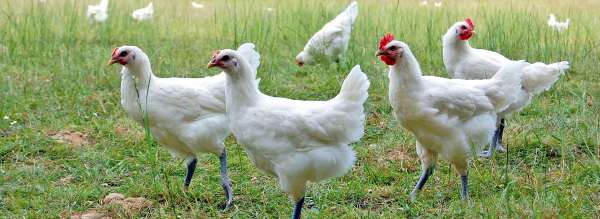 DIALOGUE : cliente : Bonjour.volailler : Bonjour, qu’est-ce qu’il vous faudra ?cliente : Je vais prendre un beau poulet.volailler : Je vous mets un poulet fermier ?cliente : Euh, c’est quoi la différence avec le poulet de Bresse ?volailler : Le poulet de Bresse ? Mais c’est la Rolls des poulets ! C’est élevé en plein air. L’élevage se fait en quatre mois, sans antibiotique… il n’y a rien de comparable. En plus, ils ont été nourris avec du maïs, du blé et du lait. Tout est bio garanti sans OGM !cliente : Et ça se ressent au niveau du goût ?volailler : Oui, la chair est plus ferme, les os sont bien durs, c’est incomparable. Regardez son oeil… Il est complètement noir !cliente : Il est à combien ?volailler : Alors, celui-là, il fait 39 euros…cliente : Je vais en prendre un.volailler : Vous ne le regretterez pas.cliente : Pour la cuisson, je fais comment ?volailler : Vous le mettez au four pendant une heure et demie. 200 degrés, vous l’enfournez à froid, vous l’arrosez d’un verre d’eau toutes les 20 minutes et vous le retournez trois fois. Vous restez à côté du four pour surveiller la cuisson.cliente : D’accord…volailler : Avec des pommes de terre nouvelles et des petits oignons, c’est divin. Voilà, madame. 40 et 10 qui font 50.cliente : Merci.volailler : C’est moi ! Bonne journée !QUESTIONS bressL’élevage du poulet de Bresse dure combien de temps ?Comment sont nourris les poulets de Bresse ?Comment cuisine-t-on le poulet de Bresse ?Le client paie avec un billet de combien ?vrai - fauxLe poulet fermier est mieux que le poulet de Bresse.Quand l’œil est complètement noir, c’est un bon signe.Le poulet de Bresse est élevé à l’extérieur.La chair du poulet de Bresse est plus ferme que celle du poulet fermier.